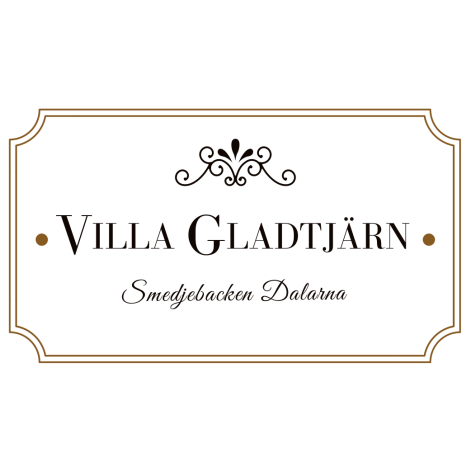 Request For Quote (Events):Kindly complete and email back to info@villagladtjarn.seI need to host an event for ___ number of people (Max 400).I need to host the event from _______ (date) to ______ (date)I need the venue/s from _______ (time) to _____ (time)I need catering for ___ number of people (max 400)I need Audio Visual Equipment (Yes | No)Signed : ______________Date of Request: ________